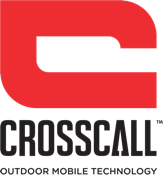 CROSSCALL PRESENTA SU GAMA DE SMARTPHONES CREADOS PARA EL SECTOR DE LA CONSTRUCCIÓNTecnología, resistencia, estanquidad, gran autonomía, mayor memoria y función de seguridad es todo lo que ofrecen los móviles Crosscall para responder a cualquier tipo de necesidad profesional. Crosscall es la marca francesa especializada en tecnología outdoor que desde hace más de 10 años fabrica móviles y accesorios específicamente diseñados para su uso en las condiciones más difíciles.Madrid, Octubre de 2019. Cada vez son más las empresas de construcción que incorporan las últimas novedades en tecnología para sus empleados con el fin de mejorar el rendimiento de sus actividades. Pero en sectores que pueden dar situaciones difíciles de controlar, es importante disponer de material específicamente diseñado para este sector. Crosscall es la marca francesa que ofrece teléfonos, smartphones y accesorios que están pensados para usos ante los que no responden otros terminales. Creada en 2009, Crosscall diseña, fabrica y distribuye estos dispositivos para ser más duraderos y ofrecer la mejor tecnología. Smartphones resistentes capaces de adaptarse a cualquier entornoAvalados con la certificación IP68 y siendo completamente estancos y resistentes tras superar las 12 de las 15 pruebas definidas por el ejército militar norteamericano (MIL-STD 810), la altitud, las temperaturas extremas, la radiación solar, la lluvia, la niebla o la contaminación de líquidos ya no suponen ningún problema en el adecuado funcionamiento del dispositivo. La gestión del uso de la batería está totalmente optimizada ofreciendo, prolongando el uso del móvil durante toda la jornada laboral sin necesidad de recarga y reduciendo costes a las empresas gracias a la vida útil de los dispositivos. Los smartphones Crosscall de gama de entrada y gama media, CORE-X3 y ACTION-X3, son perfectos para poder desarrollar todo tipo de actividad laboral en diferentes entornos y condiciones, que, con un diseño único, elegante y ligero, estos smartphones todo-terreno no requieren de carcasa o funda de protección. Accesorios, aplicaciones y sensores que mejoran el rendimiento Con pantallas de 5 pulgadas, los smartphones Crosscall llevan Android como sistema operativo, compatibilizando su uso con numerosas aplicaciones y sistemas de gestión y funcionando también con los principales gestores de flotas de móviles (MDM).   La experiencia de uso y el rendimiento del terminal se mejora aun más con los accesorios de Crosscall que se conectan con los smartphones con un simple gesto gracias a la tecnología patentada por Crosscal, X-LINKTM, un conector magnético ubicado en la parte trasera para la sujeción y transmisión de datos y de energía a través de una batería externa y poder acoplar el dispositivo a una banda para el brazo, un soporte para el coche o incluso para fijarlo en una grúa. Además, todos los smarphone incorporan una aplicación creada por Crosscall llamada X-SENSORS que permite detectar a través de diferentes sensores en el terminal diferentes factores como la luz, el barómetro, el termómetro, el higrómetro o el altímetro que permiten conocer las condiciones del terreno.Sobre CrosscallCrosscall es la compañía francesa líder mundial en el desarrollo y comercialización de teléfonos móviles y accesorios adaptados a las necesidades de una tipología de consumidor con un estilo de vida activo, dinámico y muy exigente. Desde que naciera en 2009, Crosscall se ha convertido en el referente mundial en la fabricación de dispositivos móviles y accesorios diseñados tanto para actividades outdoor como para profesionales con necesidades específicas (móviles ultra resistentes y estancos, con gran autonomía y diseño propio). PVP recomendado de ACTION -X3: 349,90€PVP recomendado de CORE-X3: 279,90€PVP recomendado de X-POWER: 34,99€PPV recomendado de X-DOCK: 39,99€Para más información:Agencia de Comunicación IBERIA:  Binocular RoomFélix Elortegui Ruiz. Cell: (+34) 676 121 636/  felix@binocularroom.com  Kike González Cell: (+34) 647 420 092 / kike@binocularroom.com  Laura Soro: laura@binocularroom.com C/ General Arrando 18, 1Dcha; 28010, MadridCrosscallPauline Chanut. Cell: +33 (0) 784 377 226 / pauline.chanut@crosscall.comwww.crosscall.comIG: @crosscallmobileFB: Crosscall